                        SZPITAL SPECJALISTYCZNY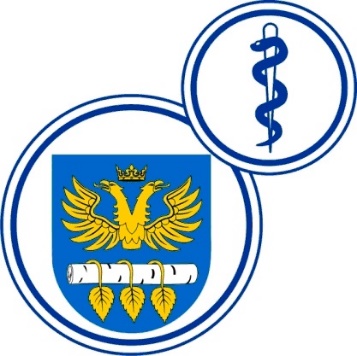 W BRZOZOWIEPODKARPACKI OŚRODEK ONKOLOGICZNYim. Ks. Bronisława MarkiewiczaADRES:  36-200  Brzozów, ul. Ks. J. Bielawskiego 18tel./fax. (13) 43 09 587www.szpital-brzozow.pl         e-mail: zampub@szpital-brzozow.pl_____________________________________________________________________________Sz.S.P.O.O. SZPiGM 3810/66/2022                                    Brzozów 03.11.2022r. Dotyczy: postępowania na dostawy środków spożywczych specjalnego przeznaczenia żywieniowego         Szpital Specjalistyczny w Brzozowie Podkarpacki Ośrodek Onkologiczny Im. Ks. B. Markiewicza, występując jako Zamawiający w niniejszym postępowaniu Sygn. SZSPOO.SZPiGM.3810/66/2022, na podstawie art. 222 ust. 4  ustawy Prawo zamówień publicznych informuje, że kwota, jaką zamawiający zamierza przeznaczyć na sfinansowanie zamówienia wynosi: 1.018.187,00 zł brutto, a w tym:-Część nr 1: 412.500,00 zł brutto-Część nr 2: 13.475,00 zł brutto-Część nr 3: 7.680,00 zł brutto-Część nr 4: 409.992,00 zł brutto-Część nr 5: 42.400,00 zł brutto-Część nr 6: 59.500,00 zł brutto-Część nr 7: 67.000,00 zł brutto-Część nr 8: 5.640,00 zł brutto